Emily Long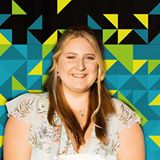 Hi, I’m Emily, the elected Vice-president for Science and Engineering who joined the Board in July 2020 at the start of her post. I have recently completed my undergraduate degree in Marine Biology with Biodiversity and Conservation (extended) and spent the 2019/20 academic year as the Cambridge Faculty Rep for FSE.I previously worked for the Union part-time as one of the Welcome Representatives as well as other roles such as an SU hero. Before this I gained various experiences being a part of the Cambridge University Officer’s Training Corps, working for the Disney store, being a Volunteer Hero and creating 4 societies and being a member of many.I currently live in South Cambridgeshire with 5 Guppies (Ricardo, Midnight, Blue, Tinkerbell and Elton) and am passionate about enabling students to get the most out of their university experience.